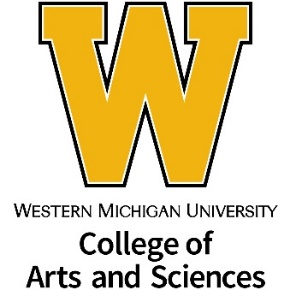 CAS SUMMER I GRADUATE RESEARCH ASSISTANTSHIP AWARD APPLICATIONA copy of this application form and all attachments must be submitted as a single PDF file by February 15. Submit applications to the College of Arts and Sciences Office of the Dean, using coas-awards@wmich.edu. Please include the award name (CAS Graduate Research Assistantship) and the applicant’s name in the subject line. Incomplete or late applications will not be considered.FACULTY MENTOR INFORMATIONFaculty Name: 		Department/Unit: Faculty Rank: 	WMU Email*: 			Phone Number: GRADUATE STUDENT INFORMATIONStudent Name: 		Department/Unit: Program name: 		Program type:  Masters      PhDWMU Email*: 			Student WIN: *All correspondence will be sent to WMU email addresses.PROJECT AND STUDENT APPOINTMENT INFORMATIONTitle of Project/Thesis/Dissertation:  Type of Project: Support for new or ongoing faculty research (faculty member is the applicant) Support for student thesis/dissertation research (student is the applicant)Student Residency:	 Domestic, resident        Domestic, non-resident       InternationalType of Assistantship:  Masters Student - Graduate Assistant (GA)           Doctoral Student (prior to candidacy) – Doctoral Graduate Assistant (DGA)
     Doctoral Student with Candidacy (DAC)Anticipated enrollment (number of credit hours during summer I):   [Note: full time enrollment is 3 hours during summer I. Eligible students may underenroll with permission of the Graduate College.]APPLICATION REQUIREMENTSPlease submit the following information in a single PDF labeled LastName_GraduateResearch.pdf to coas-awards@wmich.edu, and include the name of the award (CAS Graduate Research Assistantship) and the name of the applicant (student or faculty member) in the subject line: This completed application form.A one-page (single spaced) abstract describing the proposed or ongoing research, discovery, or creative activity. Please write the abstract for a general academic audience who may not be specialists in the proposed field of study. The abstract should stress the importance and/or impact of the work, how it will be disseminated, and how the work will lead to external funding (for faculty, if appropriate for discipline). Please indicate sources of financial support for the work, including both internal WMU support and external funding.A copy of the graduate student’s current unofficial WMU transcript.A one- to two-page letter of support from the faculty mentor who will supervise the graduate student’s research. The letter should share evidence that the student has made and will continue to make good progress in his/her field of study, and should share the qualifications of the student to complete the proposed work. Please indicate what, if any, financial support the student has, including both internal WMU support and external funding.  If the graduate student is the applicant for the award, please have the faculty mentor submit the letter separately from the student’s application. FACULTY MENTOR SIGNATUREPlease read and sign: If this application is approved for funding, I agree to supervise this student’s research or creative activity as described in the application proposal.Signature: Click or tap here to enter text.					Date: Click or tap here to enter text.(Typed name serves as electronic signature when sent from WMU email address)STUDENT SIGNATUREPlease read and sign: If this application is approved for funding, I agree to carry out the work described in this proposal under the supervision of my faculty mentor. I agree to abide by all policies governing graduate appointees: https://wmich.edu/grad/current-students/appointments/appointment-policies Signature: Click or tap here to enter text.					Date: Click or tap here to enter text.(Typed name serves as electronic signature when sent from WMU email address)